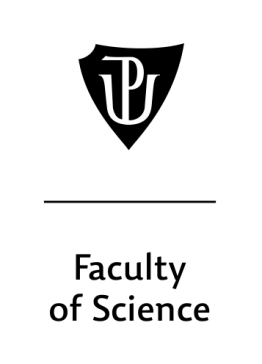 INTERNAL PROVISION OF DEAN OF THE FACULTY OF SCIENCE UP      	PrF-B-18/11   Wage rates of academic and scientific workers of PrF UPContent:              	Wage rates of academic and scientific workersDrafted by:	Dean of Faculty of ScienceForce: 	as of 1. 12. 2018Effect: 	as of 1. 12. 2018Distribution list: 	Heads of departments, contractual worksites and research centers	Heads of Central units of the Faculty	Archive	Secretary of the Faculty	HR and Payroll departmentTHIS TRANSLATION IS OF INFORMATIVE FUNCTION, THE WORDING IS NOT OFFICIAL. CZECH LANGUAGE PREVAILS IN CASE OF ANY DISPUTES.Article 1Introductory provisionsIn accordance with Article 5 (6) of Internal Regulation of Palacký University Olomouc (hereinafter referred to as "UP") No. RA-18/02 "Internal Wage Regulation of Palacký University Olomouc" (hereinafter referred to as VMP), I issue these standard tariffs for academic and scientific staff at the Faculty of Science of Palacký University Olomouc (hereinafter referred to as "PrF UP").Article 2Wage rates of academic and scientific workers1) Academic and scientific staff of PrF belong to wage rates within wage rates established for each wage class by Annex No. 1 of the VMP.2) The wage rates set by the table below at PrF correspond to the professional requirements for teaching and / or research activities of employees of PrF, which are classified in the above-mentioned wage classes according to internal regulation UP R-B-18/26 Catalogue of jobs at Palacký University Olomouc.3) Table of wage rates for individual wage classes of academic and scientific staff at PrF UP are as follows:Article 3Salary1) Wage components are individual cash allotments under Articles 5 to 11 of the VMP.2) The maximum aggregate gross wage at the Faculty of Science in the calendar year isa. Sixty times the relevant wage rate by 1.0 or greater workload,b. For a workload lower than 1.0, the limit is the product of the workload and 60 times the relevant wage rate.For employees who have several contracts of employment with different types of work, which correspond to two or more different wage rates, the weighted average of wage rates is taken as the reference value.3) Exceeding of the limit for the aggregate gross annual salary per calendar year according to paragraph 2 may be a reason for not granting payment of benefits in the following year.Article 4Final provisionsThis internal provision entered into force and effect by 1.12.2018, with the exception of Article 3, which will enter into effect on 1.1.2019.In Olomouc on 1. 12. 2018doc. RNDr. Martin Kubala, Ph.D.Dean of the Faculty of ScienceWage classA1A2A3A4A5Wage rateCZK 24,000CZK 27,000CZK 31,000CZK 41,000CZK 54,000Maximum percentage of personal reward250 %250 %250 %250 %250 %